TROLLEBYGDENS BYASKOLORS EK FÖRENING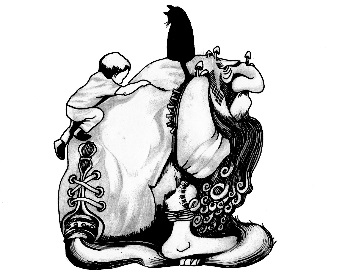 Den lilla skolan med det stora hjärtatAnsökan om platspå Nymö Förskola  Trolle Ljungby förskolaTrolle Ljungby skolaTrolle Ljungby fritidshem                                  Vår hemsida: www.trolleskola.seHjärtligt välkomna till vår förening. Vi driver två förskolor, en skola och ett fritidshem i privat regi. Vi är en ekonomisk förening som drivs som ett föräldrakooperativ. Det innebär att vårdnadshavare som valts in vid årsmötena sitter i vår styrelse och har det övergripande ansvaret för fastigheter och personalfrågor. Vi har en rektor och en förskolechef som tillsammans med pedagoger och övrig personal driver det pedagogiska arbetet i respektive verksamhet. I styrelsen sitter representanter från förskolorna, skolan och fritids. Vi vill ha ett så brett kunskapsspann på våra styrelsemedlemmar som möjligt. Vi har ekonomer, fastighetskunniga, hälsopedagoger, lärare och fritidspedagoger i vår styrelse. För att kunna sitta i styrelsen måste personerna vara medlemmar i vår förening. Plats på förskolorna: Vill ni ha plats till era barn i våra förskolor måste ni betala in medlemsavgiften för att ställa er i kö.Avgiften är första året 200kr och när den är betald räknas det som att ni står i kö från det datum inbetalningen registreras hos oss. Avgiften sätts in på vårt bg nr: 5867-7766. När barnet fått plats är årsavgiften sen 100kr/medlem.Vill ni sätta syskon i kö till förskolorna fyller ni bara i denna blankett och lämnar till förskolechefen. Ingen ny avgift då!Plats i skolan/fritids:Fyll i denna blankett och skicka till skolan. Ni betalar inte in någon avgift om ni vill ställa er i kö till skolan. Att bli medlem på skolan är en valfri förmån.Eftersom vi är en förening har vi några krav på er som medlemmar: Obligatoriskt för förskolan: #Delta vid våra 2 fixardagar, en på våren och en på hösten. Dessa anordnas av föräldrarna med hjälp av en ansvarig i respektive förskola.#stötta i barngrupperna tillsammans med andra föräldrar under pedagogernas planering. Alltid en pedagog med under dessa pass.För tillfället ligger dessa på onsdagar varannan vecka mellan 14:50-17:00. Ca 2-3 pass per termin och familj. Skolan:Vi ser det som en del av vårt samarbete mellan skola-hem som det står i LGR11 att kunna delta i skolans föräldraaktiviteter såsom fixardagar, skolavslutning etc. Eleverna och barnen är försäkrade genom “Protector försäkring”. Kristianstad kommuns kollektiva försäkring.Genom att skriva under och skicka in er ansökan godkänner ni att vi behandlar era uppgifter enl GDPR.Trollebygdens byaskolors ekonomiska förening Bankgironummer: 5867-7766 Organisationsnummer: 716436-760Barnets för- och efternamn:Barnets personnummer:Barnets för- och efternamn:Barnets personnummer:Uppgifter om vårdnadshavare:Uppgifter om vårdnadshavare:Vårdnadshavares namn Vårdnadshavares namnUnderskrift (när ni skriver under så godkänner ni också att vi behandlar era personuppgifter enl GDPR)Underskrift (när ni skriver under så godkänner ni också att vi behandlar era personuppgifter enl GDPR)Adress AdressFullständigt personnummer (10 siffror)Fullständigt personnummer (10 siffror)Arbetsplats: Tel jobbArbetsplats: Tel jobbTel bostadTel bostadMobiltelefonMailadress:MobiltelefonMailadress:Skickas till: Trolle Ljungby förskola/skolaÅsa BoströmElmqvists väg 2029169 FjälkingeAlt maila ansökan till: asa.bostrom@trolleskola.nuFrån vilket datum behövs barnomsorgsplats, räkna 2 veckor för inskolning:  ____________________________________Önskemål av förskola: __________________När önskas plats i skolan/fritids:_____________________________________Vilken förskola/skola har eleven gått på tidigare: _____________________________________